Worksheet #2Group discussion crossword“IF I WERE… ”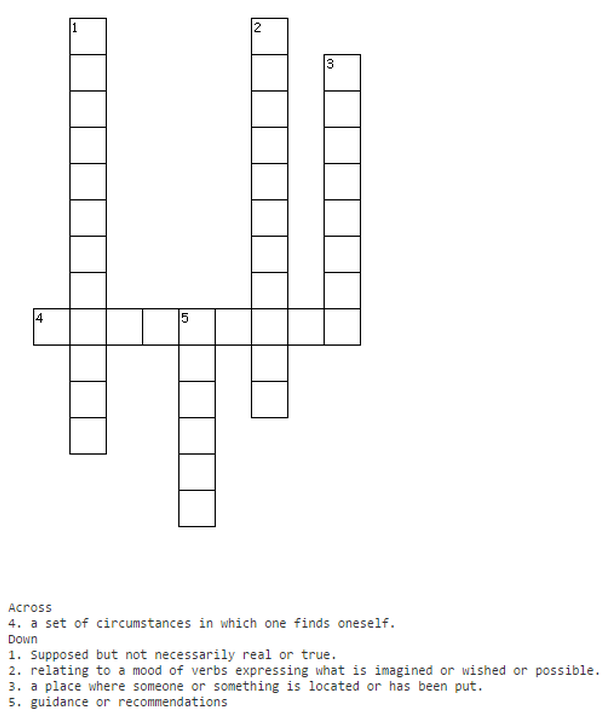 If I were…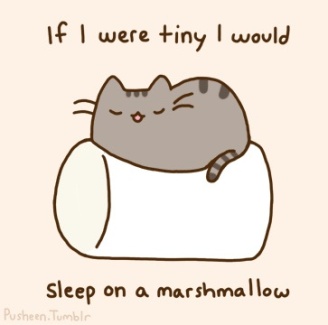 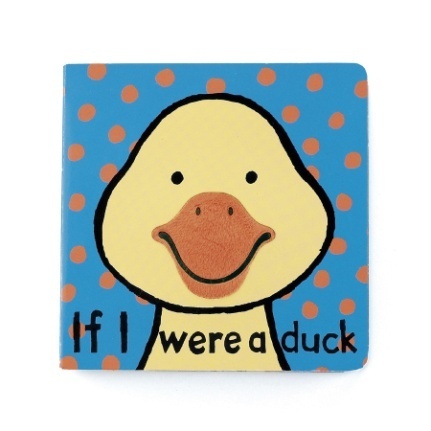 Think of a word, to make a sentence by using “If I were”.Come up with the phrase “I would” to finish the sentence.Example: If I were a book, I would highlight the words for the people who are reading me.1.2.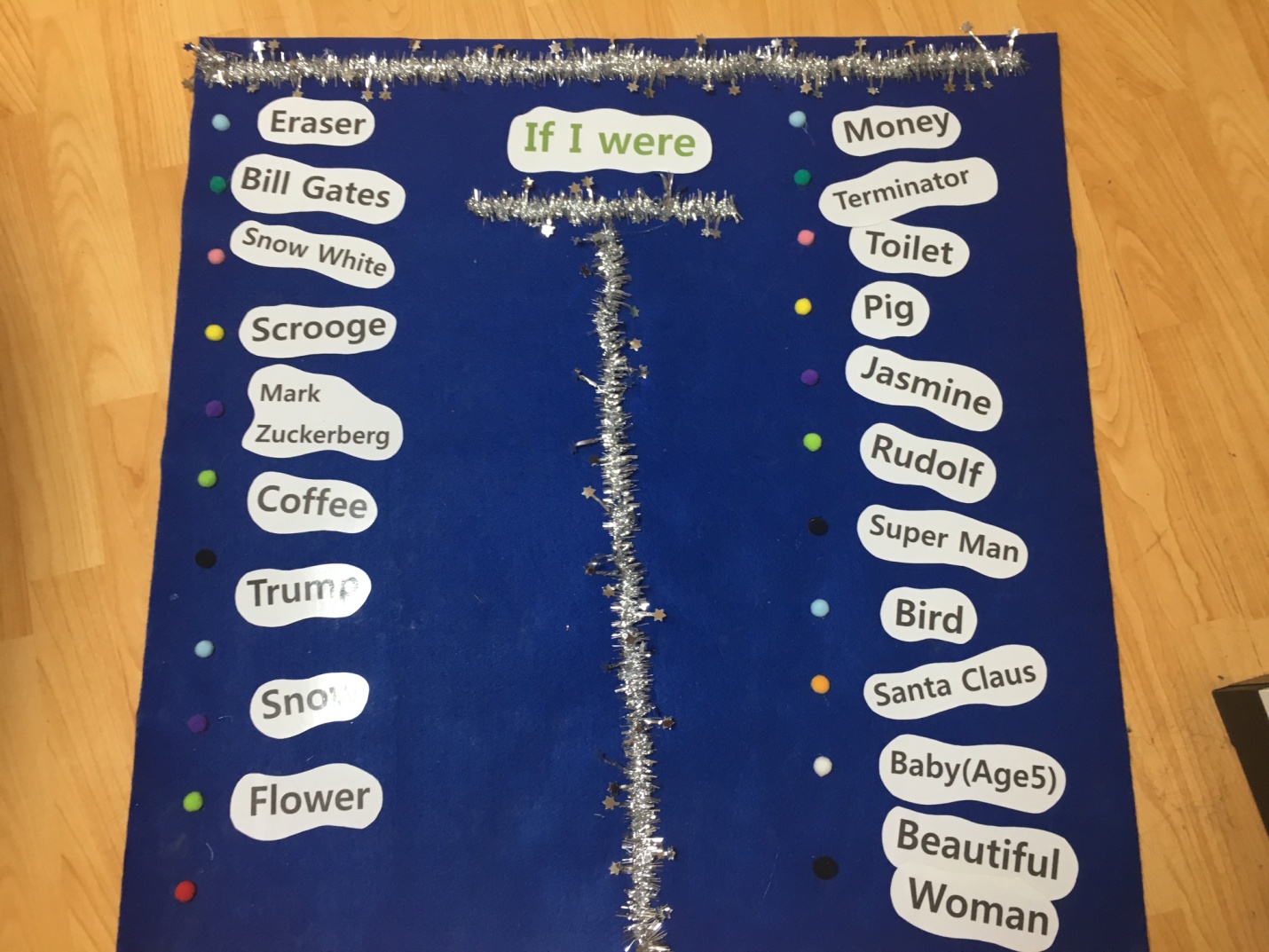 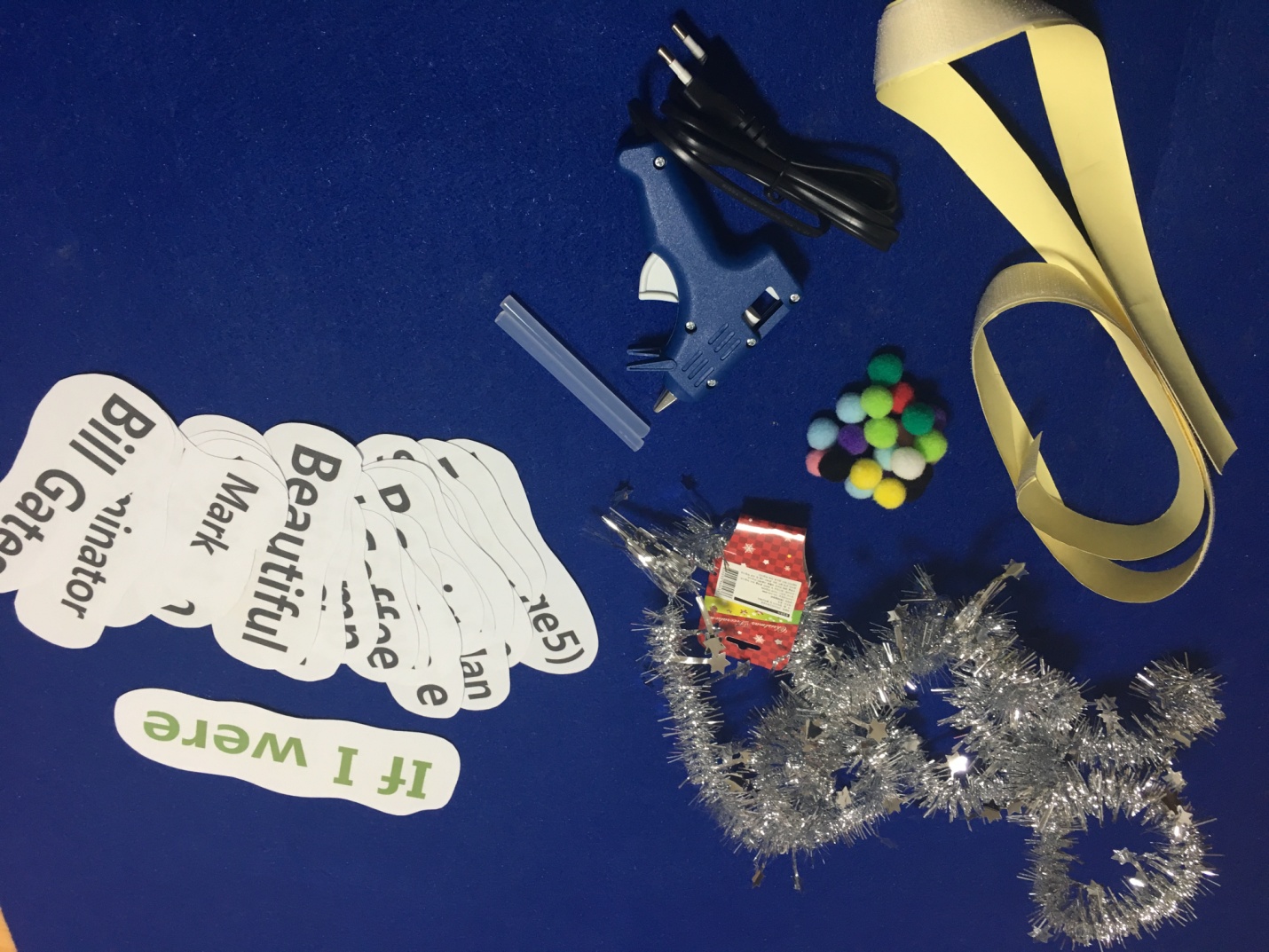 ☐ Listening   ☐ Speaking   ☐ Reading   ■ Grammar ☐ WritingTopic: “If I were……”Instructor:Diana(Eunyoung Kim)James(JooHyun Cho)Level:Upper Intermediate(Adult)Students:15Length:30 MinutesMaterials:▶ White board and marker▶Flash Cards (20cards)▶Fabric (board)▶Method to stick card on boardAims:▶Main aim: Students will be able to understand when to use “I were”in the subjunctive mood which would begin with “If” – If I were….▶Personal aim: I want to encourage students to actively participate in speaking during class especially during activities to fully understand when to use “If I were…”Language Skills: ▶Speaking: Students will practice using “If I were…”▶Writing:Students will know when to use “If I were…” in written sentences.▶Listening:Students will listen to other students’ opinions.▶Reading: Students will read one students opinions.▶Grammar: Students will properly understand and use “If I were…”Language Systems: ▶Phonology: Correct pronunciation of “would” /wʊd/,“were” /wə(r)/▶Lexis:If I were, I would▶Grammar: Subjunctive▶Function:Giving information of how and when to use “If I were…”▶Discourse: Asking questions and answeringAssumptions:▶Ss enjoy physical activities▶Ss are confused with simple past and subjunctiveAnticipated Errors and Solutions:▶If students are nervous to answer,>> We will, as teachers, will lead them with specific questions.▶If students get excited from the topic and the conversations get loud>> We would pick the loudest student and ask their opinions more seriously to take control of the course.References:▶Materials from the stationery: Fabric, colored balls, flash cards, glue gunPre-taskPre-taskPre-taskPre-taskPre-taskMaterials: White board and marker, Flash Cards (20cards)Materials: White board and marker, Flash Cards (20cards)Materials: White board and marker, Flash Cards (20cards)Materials: White board and marker, Flash Cards (20cards)Materials: White board and marker, Flash Cards (20cards)TimeSet UpStudent ActivityTeacher Talk5minWhole classAnswering teacher’s question.Greeting-Good afternoon, everyone! How was your week? (Wait for Ss response)Okay, good. I’m glad to hear that.Eliciting(Write down “If I were...”) -If you were a man, what would you do?(Ask 1 or 2 students)-Can I say “If I was a man” instead of saying “If I were a man?(Get to see how many Ss are aware of using simple past and subjunctive)-We use “was” when there is a real possibility, and “were”for just imagination, which isn’t real.Give Examples:If I was at the party last night.If I were at the moon last night.-Please note that you can use “was” all the time because it became so popular but the proper/traditional way is to use “were” in the subjunctive mood. CCQWhen do you use “was”?And when do you use “were”?Task PreparationTask PreparationTask PreparationTask PreparationMaterials:White board & MarkerWork sheetMaterials:White board & MarkerWork sheetMaterials:White board & MarkerWork sheetMaterials:White board & MarkerWork sheetTimeSet UpStudent ActivityTeacher Talk5minWhole classAnswering teacher’s question.Writing their own creative sentence.<Hand out work sheets>Instruction-We are going to write down a sentence, by using “If I were”. Try to come up with the phrase “I would” after using “If I were”.-I will give you 2mins.ICQ-Are we going to write sentences, by using “If I was”?-What would you write after “If I were”?-How much time do you have?Instruction-Now let’s share few sentences from which you have made. (Ask 2 or 3 Ss)-Who wants to share?(If no one is willing to participate, first ask a Ss who seems to do it.)Task RealizationTask RealizationTask RealizationTask RealizationMaterials: White board & MarkerFabric material boardFlash cards (20cards)Materials: White board & MarkerFabric material boardFlash cards (20cards)Materials: White board & MarkerFabric material boardFlash cards (20cards)Materials: White board & MarkerFabric material boardFlash cards (20cards)TimeSet UpStudent ActivityTeacher Talk15minWhole classSs will be asking and answering in a pair.Instruction-Now we are going to physically do a fun activity.- First, you will put your hand in the box (any container can be used) and take 1 card out. (Let all students pick out a word from the box)-Look at the word on your card, and think about a sentence, using “If I were …”, followed by“I would…” after that.  -I will give you 1min to think about it, and then we will share it.(Give them a min to think about it)ICQ-Which phrases are you using, to make the sentence?Instruction-I want you to come out in a pair and stick your flash card on the Fabric board. (Call 1 pair of Ss, and let them stick the cards on the Fabric board)-Could you tell me your sentence?-Please answer it by saying “If I were___, I would ____.-Thank you.(Ask or pick another student for their card and sentence.)Post-taskPost-taskPost-taskPost-taskMaterials: White board& markerMaterials: White board& markerMaterials: White board& markerMaterials: White board& markerTimeSet UpStudent ActivityTeacher Talk5minWhole classListening teacher’s talk and answering the question.Feedback-Did you enjoy today’s activity? (Listen to students’ feedback on the activity)Language focus-Now, we’re going to do some error correctionError correctionWrite student’s errors you noticed during the activity and write them on the board. Conclusion“Do you have any questions?”Hope you all have a beautiful day.Good bye.SOS ActivitySOS ActivitySOS ActivitySOS ActivityMaterials: Worksheet #2 Group discussion crossword (15 copies) (with answer sheet)Materials: Worksheet #2 Group discussion crossword (15 copies) (with answer sheet)Materials: Worksheet #2 Group discussion crossword (15 copies) (with answer sheet)Materials: Worksheet #2 Group discussion crossword (15 copies) (with answer sheet)TimeSet UpStudent ActivityTeacher Talk5minWhole classListening Teacher’s direction and fill in the crossword Instruction “Here is a crossword puzzle. You can fill the crossword with given words.Work with group. I will give you 4 minutes.”ICQ“How much time do you have?“Are you in the group?”Monitoring Assist students if they need any help. Give a time warning “1 minute left”